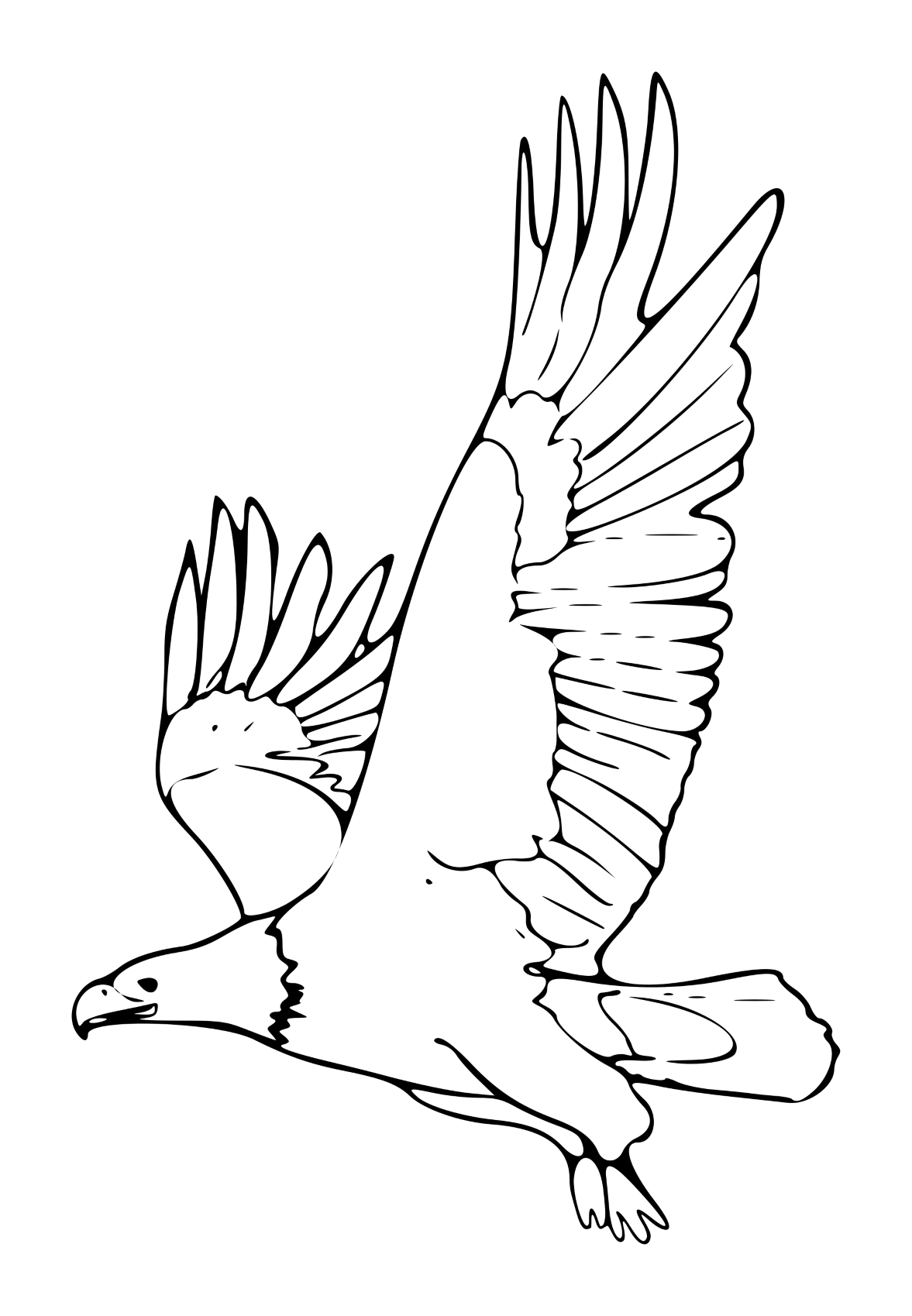 To Donate by Cheque 1. Make cheque payable to: FFCCS Eagle Preserve.2.  Mail cheque AND donation form to: PO Box 331, Qualicum Beach, BC, V9K 1S8To Donate by E-transfer  1.  Send e-transfer to: eaglepreserve@shaw.ca2.  Scan and email donation form to:  eaglepreserve@shaw.ca or mail to:PO Box 331, Qualicum Beach, BC, V9K 1S8If the French Creek Estuary Land acquisition campaign cannot be completed then funds will be held in an acquisition account to be used for another land acquisition campaign in the French Creek watershed.First Name____________________		Last Name						Mailing Address__________________								City______________			Province			Postal Code________	Send me updates on the Eagle Preserve    Email:  							Dedicate Your DonationIn Memory of						In Honour of					Please tick the box if you would like your donation to remain anonymous  	Charitable tax receipts will be emailed or mailed for donations of $20 or more.	Friends of French Creek Conservation Society (FFCCS) Business No:864877501RR0001  FFCCS will not sell, trade, loan or rent information gathered from this form to others.Thank you for your generous support!